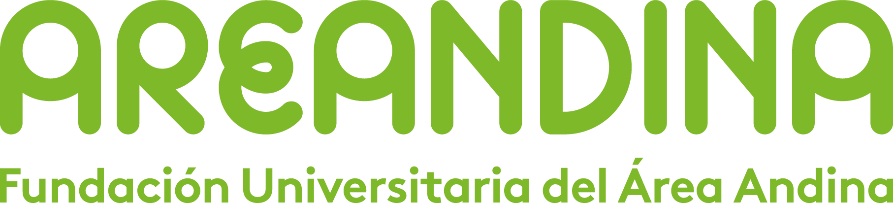 Subdirección Nacional de PublicacionesDirección Nacional de InvestigacionesVicerrectoría Académica NacionalESTILOS DE CITACIÓN POR DISCIPLINAS Y EJEMPLOS DE USONormas de estilo APASon utilizadas principalmente por el área de la psicología, pero se han venido implementando generalmente en otras disciplinas como las ciencias administrativas, la economía y diversas áreas relacionadas con las ciencias sociales y humanas, así como ciencias de la comunicación. A continuación, se detallan algunos aspectos que hay que considerar para el correcto uso de las normas APA (séptima edición) y de las particularidades de ese estilo.Niveles de titulaciónEn las normas APA, los niveles de titulación no se determinan de acuerdo con su numeración. De hecho, ningún título o encabezado debe ir numerado y las convenciones para distinguir sus niveles están descritas en la tabla 1.Tabla 1Niveles de titulación en estilo APANota. Adaptado de APA (2012, p. 62).Tablas y figurasLas tablas y figuras que se incluyan en el texto deben servir para resumir o ilustrar información con el fin de que el lector pueda localizarla y asimilarla de manera más fácil. Los elementos gráficos siempre deben estar aludidos en el cuerpo del texto como en los siguientes ejemplos: “En la tabla 1, se indican las variables…”, “En la figura 2 se registran las variaciones…”, “(Figura 3, 4 y 5)” o “(véase figura 6 y tabla 7)”, y las figuras o tablas respectivas ubicadas en un lugar próximo a donde han sido referidas en el cuerpo del texto. Tanto las tablas como las figuras deben incluir un título y la fuente de la que se extrajeron con los datos de las referencias completas.Tabla XEl nombre de la tabla debe ser breve pero claro y explicativo.Nota. En general, proporciona información relativa a la tabla con la explicación de cualquier abreviación, símbolo o nomenclatura que aparezca allí (IC = intervalo de confianza; RM = razón de momios, etc.). También se escribe la referencia de la cual fue extraída de la siguiente manera, según sea el caso: Tomada de… / Adaptada de “Nombre del autor” (primer apellido completo: Crow), y entre paréntesis, año de publicación y página(s). En caso de que la tabla sea del autor, es necesario especificar “elaboración propia”.a Letras en superíndice son utilizadas para notas específicas. b Hacen referencia a columnas o filas en particular que necesiten ser explicadas.* Asteriscos y otros símbolos se utilizan para notas de probabilidad. ** Indican el valor de p y por ende, los resultados de los test de hipótesis estadística.Figura X. El pie de figura sirve principalmente como título, pero también como explicación de los diferentes elementos que componen la figura reseñada. En este sentido, debe procurarse que sea una oración breve pero suficientemente descriptiva de la imagen. La figura no debe incluir el título dentro del contorno de la figura, sino que se debe ubicar en el pie de la figura. También aquí se escribe la referencia de la cual procede la información; por ejemplo, en caso de que sea un libro: Tomada de… / Adaptada de “Nombre del autor” (primer apellido completo: Crow), y entre paréntesis, año de publicación y página(s). En caso de que la figura sea del autor, es necesario especificar “elaboración propia”, así: Fuente: elaboración propia.Recuerde que cada tabla, figura o gráfico debe indicar su fuente (o si es de elaboración propia), señalando la referencia con el número correspondiente. Las gráficas, figuras y tablas deben suministrarse siempre en un formato editable (se sugiere Word o Excel). En el caso de las fotografías o imágenes, deben enviarse en una resolución mínima de 300 pixeles por pulgada (ppp), extensión .jpg, y los autores deben certificar que cuentan con los permisos para usarlas o reproducirlas.Estilos de citaciónCon respecto al estilo de citación, recuerde que las citas textuales menores de 40 palabras van encerradas en comillas dobles (“ ”), precedidas y/o seguidas de la referencia de la cual ha sido extraída (apellidos de los autores, año de la publicación y número de la página). Hay dos formas de hacerlo:Peña Reyes et al. (2020) señalan que, si existe una adaptación de las normas tributarias estas pueden lograr equidad, puesto que “amparadas en las leyes, las plataformas digitales son gravadas según el total de datos de oficinas que poseen en una región, pero no se tiene en cuenta los datos producidos por sus usuarios” (p. 2); esto permite que cada país considere las normas necesarias para lograr la tributación.Ahora estas prácticas artísticas tienen un impulso en la internet, “gracias a las redes sociales […] las producciones de contenido no solo de fotos, blogs o historias marcan la tendencia [.]” (Peña Reyes et al, 2020, p. 24).Comunicaciones personales: Los trabajos que no pueden ser consultados por los lectores se citan en el texto como comunicaciones personales y no requieren entrada en la lista de referencias. Estos textos incluyen correos electrónicos, mensajes de texto, chats o mensajes directos, entrevistas personales, conversaciones telefónicas, discursos en vivo, conferencias académicas no grabadas, memorandos, cartas y materiales no grabados de tradición oral. La cita debe incluir las iniciales y el apellido del comunicador y la fecha más exacta posible. Citación parentética: (C. Robayo, comunicación personal, 3 de mayo de 2018)Citación narrativa: T. Reyes (comunicación personal, 14 de febrero de 2017)Si las citas textuales superan las 40 palabras, deben presentarse como un bloque de texto indentado en una nueva línea de texto, tamaño de fuente 11 puntos y un interlineado de 1,15, de la siguiente manera:De acuerdo con lo expresado con Arboleda Amórtegui:El profesional en salud debe tener respeto por su paciente, escuchar con atención y sin afanes, formular preguntas directas y prudentes de manera que no sea molesto para el paciente. Es necesario utilizar un lenguaje sencillo y de modo que se debe evitar términos técnicos del profesional tales como disnea o hiporexia, se recomienda, en cambio formular preguntas del tipo pregunta ¿siente dificultad para respirar?, o ¿no tiene apetito? (2021, p. 19)A partir de lo anterior, el profesional de la salud en la primera fase debe…No olvide que es de suma importancia indicar toda cita que sea tomada literalmente de otro texto de las formas que se han explicado anteriormente, de otra manera podría incurrirse en plagio y esto podría traer consecuencias legales en contra del(los) autor(es).La tabla 2 le será de gran ayuda al momento de citar autores en el cuerpo del texto.Tabla 2Estilos básicos de citación APA.Nota. Adaptado y ampliado de APA (2020).ReferenciasSobre la forma correcta de seguir este estilo de citación, queremos recomendar lo siguiente:Todas las obras y autores citados en el cuerpo del texto deben aparecer con sus datos bibliográficos completos en el listado final de referencias, organizado por orden alfabético. Por favor, siga los ejemplos que proporciona la Norma APA para cada tipo de referencia y no omita o añada datos.El seguimiento adecuado del estilo de citación implica usar correctamente los signos ortográficos en donde se indiquen (donde es punto, incluir punto; donde es coma, incluir coma y así sucesivamente) y las demás convenciones del estilo (si los nombres de pila de los autores van en iniciales, hacerlo de tal modo; si el título de la obra va en bastardilla, registrarlo así en la referencia, etcétera). He aquí los tres ejemplos más utilizados:Revise algunos instructivos que están en línea, como este, por ejemplo: https://normas-apa.org/referencias/ El listado final de referencias (o bibliografía) debe estar presentado en orden alfabético y si hay referencias de un mismo autor, estas se organizan de manera cronológica, de la más antigua a la más reciente. Es de suma importancia que sea incluido el número DOI al final de cada referencia, siempre y cuando esta lo tenga. Para consultar si una referencia tiene o no DOI, remítase a: http://www.crossref.org/SimpleTextQuery/No se recomienda extraer y citar información de fuentes secundarias en Internet y páginas web no académicas como Wikipedia, Rincón del vago, etc.Normas de estilo VancouverTambién conocidas como las normas del International Committee of Medical Journal Editors (ICMJE; en español, Comité Internacional de Editores de Revistas de Medicina). Son utilizadas principalmente en las disciplinas del área de la salud como la medicina, la enfermería y la odontología, así como en la medicina veterinaria y la zootecnia. A continuación, se detallan algunos aspectos y particularidades que hay que considerar para su correcto uso.Niveles de titulaciónTabla 1. Niveles de titulación en estilo VancouverFuente: elaboración propiaTablas y figurasLas tablas y figuras que se incluyan en el texto deben servir para resumir o ilustrar información con el fin de que el lector pueda localizarla y asimilarla de manera más fácil. Los elementos gráficos siempre deben estar aludidos en el cuerpo del texto como en los siguientes ejemplos: “En la tabla 1, se indican las variables…”, “En la figura 2 se registran las variaciones…”, “(Figura 3, 4 y 5)” o “(véase figura 6 y tabla 7)”, y las figuras o tablas respectivas ubicadas en un lugar próximo a donde han sido referidas en el cuerpo del texto. Tanto las tablas como las figuras deben siempre incluir un título y la fuente de la que se extrajeron con su número respectivo en la lista de Referencias o, si es de su misma autoría, poner “Elaboración propia”.Tabla X. El nombre de la tabla debe ser breve, pero claro y explicativo* En general, asteriscos y otros símbolos se utilizan de primero para proporcionar información relativa a la tabla con la explicación de cualquier abreviación, símbolo o nomenclatura que aparezca allí y no quede clara. Además, se especifica al final, aparte, el número de referencia del cual se tomó la tabla, entre corchetes, así:Fuente: [8]Figura X. El pie de figura sirve tanto como título como explicación de los diferentes elementos que componen la figura reseñada; de esta manera, debe procurar ser una oración breve pero suficientemente descriptiva de la imagen. La figura no debe incluir el título dentro del contorno de la figura, sino que se debe ubicar en el pie de la figura. En párrafo aparte se escribe la referencia de la cual procede la información; en caso de que la figura sea del autor, es necesario especificar “elaboración propia”, así: Fuente: elaboración propia.Recuerde que cada tabla, figura o gráfico debe indicar su fuente (o si es de elaboración propia), señalando la referencia con el número correspondiente. Las gráficas, figuras y tablas deben suministrarse siempre en un formato editable (se sugiere Word o Excel). En el caso de las fotografías o imágenes, deben enviarse en una resolución mínima de 300 pixeles por pulgada (ppp), extensión .jpg, y los autores deben certificar que cuentan con los permisos para usarlas o reproducirlas.Estilos de citaciónCon respecto a este estilo de citación, recuerde que las citas textuales van encerradas en comillas dobles (“ ”) en la misma línea del texto. Tenga en cuenta que las referencias no deben ir citadas en el texto, sino con el número arábigo asignado según su aparición dentro del texto y encerrado en corchetes. Estos números son tratados como un tipo de notas al final del texto. Hay varias formas de hacerlo:Este fenómeno ocurre más en el arco mandibular [1].Como lo muestra Murray, Rosenthal, Kobayashi y Pfaller [2], una mayor frecuencia de ruidos…;Como se mencionó anteriormente [3, 5-7, 9], la salud oral…;Phan y Phan [3] y Myer [4] hablan de…;Wood et al. [8] resaltan la importancia…Como ha sido demostrado en [2], la comparación…;Según [1, 6-8], las fuentes primarias…Nótese en el ejemplo e) que debe utilizar la expresión et al. cuando sean cuatro o más autores en una referencia para simplificar la redacción. No olvide que es de suma importancia indicar toda cita que sea tomada literalmente de otro texto de las formas que se han explicado anteriormente, de otra manera podría incurrirse en plagio y esto podría traer consecuencias legales en contra del(los) autor(es).ReferenciasEsta es una breve guía de referencias para uso de los autores según el manual de estilo de ICMJE. Si necesita citar, por ejemplo:Sobre la forma correcta de seguir este estilo de citación, queremos recomendar lo siguiente:Todas las obras y autores citados en el cuerpo del texto deben aparecer con sus datos bibliográficos completos en el listado final de referencias, organizado por orden numérico. Por favor, siga los ejemplos que proporciona ICMJE para cada tipo de referencia y no omita o añada datos, como se muestra en el siguiente enlace: http://www.nlm.nih.gov/bsd/uniform_requirements.htmlEl seguimiento adecuado del estilo de citación implica usar correctamente los signos ortográficos en donde se indiquen (donde es punto, incluir punto; donde es coma, incluir coma y así sucesivamente) y las demás convenciones del estilo (si los nombres de pila de los autores van en iniciales, hacerlo de tal modo; si el título de la obra va en bastardilla, registrarlo así en la referencia, etcétera).Es de suma importancia que sea incluido el número DOI al final de cada referencia, siempre y cuando esta lo tenga. Para consultar si una referencia tiene o no DOI, remítase a: http://www.crossref.org/SimpleTextQuery/Al crear el listado final de referencias debe tener en cuenta el orden que le dio a cada uno de las referencias, pues debe coincidir el número citado en el texto con el número asignado en la lista final. Es decir, que la referencia [1] debe ser la [1] en el listado final y ninguna otra podrá ser el número [1], asimismo para todas las referencias utilizadas en el texto. No se recomienda extraer y citar información de fuentes secundarias en Internet y páginas web no académicas como Wikipedia, Rincón del vago, etc.Nomenclatura, abreviaciones y símbolosLos términos médicos y científicos, así como las nomenclaturas, las abreviaciones y los símbolos (compuestos químicos, terminología bioquímica, actividad enzimática, medicamentos, genética, etc.), deben seguir el estilo que maneja la ciencia. Finalmente, las abreviaciones y unidades deben usar las medidas y abreviaciones del Sistema Internacional (SI). Las abreviaciones contempladas en el SI o las no estándar deben ser explicadas cuando aparecen por primera vez en el texto. No deben usarse juntas con las abreviaturas. Puede consultar además resúmenes de abreviaciones más comúnmente usadas en el Bioscience Journal de la Universidad de California, la herramienta del Índice de Recursos CAS, en cuya base de datos se soporta la lista utilizada por la ACS Publications o la base de datos de encimas ExplorEnz, en cuanto a la actividad enzimática.Normas de estilo ieeeLas normas del Institute of Electrical and Electronics Engineers o ieee son utilizadas principalmente por las diversas áreas relacionadas con las ingenierías. A continuación, se detallan algunos aspectos que hay que considerar para el correcto uso de estas normas y de las particularidades de ese estilo.Niveles de titulaciónEn las normas ieee, los niveles de titulación no se determinan de acuerdo con su numeración. Tanto los títulos como subtítulos deben ir numerados. Para tener idea de cómo deben presentarse, véase la tabla 1.Tabla 1. Niveles de titulación en estilo ieeeFuente: elaboración propia.Tablas y figurasLas tablas y figuras que se incluyan en el texto deben servir para resumir o ilustrar información con el fin de que el lector pueda localizarla y asimilarla de manera más fácil. Los elementos gráficos siempre deben estar aludidos en el cuerpo del texto como en los siguientes ejemplos: “En la tabla 1, se indican las variables…”, “En la figura 2 se registran las variaciones…”, “(Figura 3, 4 y 5)” o “(véase figura 6 y tabla 7)”, y las figuras o tablas respectivas ubicadas en un lugar próximo a donde han sido referidas en el cuerpo del texto. Tanto las tablas como las figuras deben siempre incluir un título y la fuente de la que se extrajeron con su número respectivo en la lista de Referencias o, si es de su misma autoría, poner “Elaboración propia”.Tabla X. El Nombre de la tabla debe ser breve, pero claro y explicativo* En general, asteriscos y otros símbolos se utilizan de primero para proporcionar información relativa a la tabla con la explicación de cualquier abreviación, símbolo o nomenclatura que aparezca allí y no quede clara. Además, se especifica al final, aparte, el número de referencia del cual se tomó la tabla, entre corchetes, así:Fuente: [8]Figura X. El pie de figura sirve principalmente como título, pero también como explicación de los diferentes elementos que componen la figura reseñada. En este sentido, debe procurar ser una oración breve pero suficientemente descriptiva de la imagen. La figura no debe incluir el título dentro del contorno de la figura, sino que se debe ubicar en el pie de la figura. En párrafo aparte se escribe la referencia de la cual procede la información; en caso de que la figura sea del autor, es necesario especificar “elaboración propia”, así: Fuente: elaboración propia.Recuerde que cada tabla, figura o gráfico debe indicar su fuente (o si es de elaboración propia), señalando la referencia con el número correspondiente. Las gráficas, figuras y tablas deben suministrarse siempre en un formato editable (se sugiere Word o Excel). En el caso de las fotografías o imágenes, deben enviarse en una resolución mínima de 300 pixeles por pulgada (ppp), extensión .jpg, y los autores deben certificar que cuentan con los permisos para usarlas o reproducirlas.Estilos de citaciónCon respecto a este estilo de citación, recuerde que las citas textuales van encerradas en comillas dobles (“ ”) en la misma línea del texto. Tenga en cuenta que las referencias no deben ir citadas en el texto, sino con el número arábigo asignado según su aparición dentro del texto y encerrado en corchetes. Estos números son tratados como un tipo de notas al final del texto. Hay varias formas de hacerlo:Como lo muestra Sierra [1], los sistemas hidraúlicos…;Como se mencionó anteriormente [2], [3]-[5], [9], los diseños de coeficiente Aa…;Phan y Phan [2] y Myer [3] hablan de…;Wood et al. [7] resaltan la importancia…Como ha sido demostrado en [2], la comparación…;Según [1] y [6]-[8], las fuentes sismogénicas…Nótese que debe utilizar la expresión et al. cuando sean seis o más autores en una referencia. No olvide que es de suma importancia indicar toda cita que sea tomada literalmente de otro texto de las formas que se han explicado anteriormente, de otra manera podría incurrirse en plagio y esto podría traer consecuencias legales en contra del autor(es).ReferenciasEsta es una breve guía de referencias para uso de los autores según el manual de estilo de ieee. Si necesita citar, por ejemplo:Sobre la forma correcta de seguir este estilo de citación, queremos recomendar lo siguiente:Todas las obras y autores citados en el cuerpo del texto deben aparecer con sus datos bibliográficos completos en el listado final de referencias, organizado por orden numérico. Por favor, siga los ejemplos que proporciona la ieee para cada tipo de referencia y no omita o añada datos.El seguimiento adecuado del estilo de citación implica usar correctamente los signos ortográficos en donde se indiquen (donde es punto, incluir punto; donde es coma, incluir coma y así sucesivamente) y las demás convenciones del estilo (si los nombres de pila de los autores van en iniciales, hacerlo de tal modo; si el título de la obra va en bastardilla, registrarlo así en la referencia, etcétera).No se recomienda extraer y citar información de fuentes secundarias en Internet y páginas Web no académicas como Wikipedia, Rincón del vago, etc.Al crear el listado final de referencias debe tener en cuenta el orden que le dio a cada uno de las referencias pues debe coincidir el número citado en el texto con el número asignado en la lista final. Es decir, que la referencia [1] debe ser la [1] en el listado final y ninguna otra podrá ser el número [1], asimismo para todas las referencias utilizadas en el texto. Es de suma importancia que sea incluido el número DOI al final de cada referencia, siempre y cuando esta lo tenga. Para consultar si una referencia tiene o no DOI, remítase a: http://www.crossref.org/SimpleTextQuery/Revise el manual del iee en este enlace: https://www.ieee.org/content/dam/ieee-org/ieee/web/org/conferences/style_references_manual.pdf, para otros ejemplos de referencias bibliográficas.NivelFormato1Centrado, negritas y mayúscula inicial2Alineado a la izquierda, negritas y mayúsculas inicial3Indentado, negritas y mayúscula inicial4Indentado, negritas, bastardilla y mayúscula inicial5Indentado, bastardilla y mayúscula inicialab******Tipo de citaPrimera cita en el textoCitas subsecuentes en el textoPrimera cita en el texto entre paréntesisCitas subsecuentes entre paréntesisUn escrito por un autorSaavedra (2012)Saavedra (2012)(Saavedra, 2012)(Saavedra, 2012)Un escrito por dos autoresGómez y Cuéllar (2015)Gómez y Cuéllar (2015)(Gómez y Cuéllar, 2015)(Gómez y Cuéllar, 2015)Un escrito por tres o cinco autoresGonzález et al. (2020)González et al. (2020)(González et al., 2020)(González et al., 2020)Un escrito por seis o más autoresFals Borda et al. (1962)Fals Borda et al. (1962)(Fals Borda et al., 1962)(Fals Borda et al., 1962)Instituciones como autores (con sigla)Organización para la Cooperación y el Desarrollo Económicos (OCDE, 2013)OCDE (2013)(Organización para la Cooperación y el Desarrollo Económicos [OCDE], 2013)(OCDE, 2013)Instituciones como autores (sin sigla)Ministerio de las Tecnologías de la Información y lasTelecomunicaciones (MinTic) (2013)MinTic (2013)(Ministerio de las Tecnologías de la Información y lasTelecomunicaciones [MinTic], 2013)(MinTic, 2013)LibroApellidos, A. A. (Año). Título. Editorial. URL o DOI disponible.Berrío, P. A. (2018). La muerte de Andrés Valdivia, primer gobernador de Antioquia, 1569-1575. Instituto Colombiano de Antropología e Historia.Capítulo de libroApellidos, A. A. y Apellidos, B. B. (Año). Título del capítulo o la entrada. En A. A. Apellidos y B. B. Apellidos (Eds.), Título del libro (pp. xx-xx). Editorial. URL o DOI disponible.Osses, S. L. y Valderrama, C. E. (2016). Producción de sentidos en radios comunitarias en Bogotá y Cundinamarca. En N. Cabra y M. Escobar (eds.), Tramas de sociedad. Miradas contemporáneas (pp. 144-167). Universidad Central.Artículo de revistaApellidos, A. A., Apellidos, B. B. y Apellidos, C. C. (año). Título del artículo. Título de la publicación, volumen(número), páginas. URL o DOI disponible.Osorio-Delgado, M. A., Henao-Tamayo, L. J., Velásquez-Cock, J. A.,Cañas-Gutiérrez, A. I., Restrepo-Múnera, L. M., Gañán-Rojo, P. F.,Zuluaga-Gallego, R. O., Ortiz-Trujillo, I C. y Castro-Herazo, C. I. (2017).Aplicaciones biomédicas de biomateriales poliméricos. DYNA, 84(201),241-252. https://doi.org/10.15446/dyna.v84n201.60466NivelFormatoI.ALINEADO A LA IZQUIERDA, NEGRITAS Y MAYÚSCULASA.Alineado a la izquierda, negritas y mayúscula inicial 1.Alineado a la izquierda, negritas, bastardilla y mayúscula iniciala.Alineado a la izquierda, negritas, bastardilla y mayúscula inicial*******Libro[#] Apellido AA, Apellido BB, editor, compilador. Título. # ed. Ciudad: Editorial; año. [1] Gilstrap LC 3rd, Cunningham FG, VanDorsten JP, editors. Operative obstetrics. 2nd ed. New York: McGraw-Hill; 2002.Capítulo de libro[#] Apellidos AA, Apellidos BB. Título del capítulo o la entrada. En: Apellidos AA, Apellidos BB, editores. Título del libro. Ciudad: Editorial; año. p. xx-xx.[1] Prins R, Clarke RT. Microbial ecology or the rumen. En: Ruckebusch P, Thivend B, editors. Digestive physiology and metabolism in ruminants. 2a ed. Wesport, Connecticut: AVI Publishing company; 1980. p. 179-204.Artículo de revista[#] Apellidos AA, Apellidos BB, Apellidos CC. Título del artículo. Título abreviado de la revista. Año mes día;volumen(número):xx-xx. [1] Corona M, Díaz G, Paez J, Ferré Z, Ramones E. Extracción y caracterización de pectinas de la corteza de parchita. Rev. Odont. 1996;13(6):785-791. NivelFormato1.ALINEADO A LA IZQUIERDA, NEGRITAS, MAYÚSCULAS1.1Indentado, negritas y mayúscula inicial 1.1.1Doble indentado, negritas, bastardilla y mayúscula inicial sin punto final1.1.1.1Doble indentado, bastardilla y mayúscula inicial sin punto final*******Libro[#] Iniciales del nombre. Apellido, Título del libro en cursivas. Ciudad: Abrev. De la Editorial, año, pp. (rango de páginas consultadas). Ejemplo:[1] C. G. Sierra. Tecnologías para el aprovechamiento de los biocombustibles. Bogotá: Univ. Nac. de Col., 2008, p. 326.Capítulo de libro[#] Iniciales del nombre. Apellido, “Título del capítulo”, en Título del libro, número de la edición. Nombre del editor, Ed. Ciudad: Editorial, año, pp. (rango de páginas). Ejemplo:[2] R. L. Myer, “Parametric oscillators and nonlinear materials,” in Nonlinear Optics, vol. 4, P. G. Harper and B. S. Wherret, Eds. San Francisco: Academic, 1977, pp. 47-160.Artículo de revista[#] Iniciales del nombre. Apellido, “Título del artículo”. Abrev. del título de la revista, Vol., No. (mes), pp. (rango de páginas del artículo), año. [En línea]. Disponible en: (enlace html).Ejemplo:[3] A. N. Phan y T. M. Phan, “Biodiesel Production from Waste Cooking Oils,” Fuel, vol. 87, n.° 17-18, pp. 3490-3496, Dec. 2008. [En línea]. Disponible en: http://www.sciencedirect.com/science/article/pii/S0016236108002743